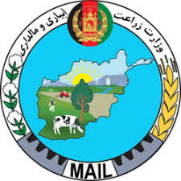 لینک خبـــــــــــرتاریخ نشر خبـــــرنام رســــانهموضوع خبــــــــــــرhttps://tolonews.com 6/11/1399طلوع نیوزافتتاح نمایشگاهی بزرگ زراعتی در ننگرهار https://ariananews.af/fa6/11/1399آریانا نیوزافتتاح نمایشگاهی بزرگ زراعتی در ننگرهارhttp://shamshadtv.tv/6/11/1399شمشادافتتاح نمایشگاهی بزرگ زراعتی در ننگرهارhttps://tolonews.com 5/11/1399طلوع نیوزبهره‌بردای از ۲۰ کانال آبیاری در ننگرهارhttps://ariananews.af/fa5/11/1399آریانا نیوزبهره‌بردای از ۲۰ کانال آبیاری در ننگرهارhttp://shamshadtv.tv/5/11/1399شمشادبهره‌بردای از ۲۰ کانال آبیاری در ننگرهارhttps://da.azadiradio.com6/11/1399ر ادیو آزادیوزارت زراعت: ۱۶۶ سبزخانه در هلمند ساخته شده‌استhttps://pajhwok.com6/11/1399آژانس پژواکرئیس زراعت: تلاش برای ترویج زعفران در هلمند را آغاز نموده ایمhttps://da.azadiradio.com7/11/1399ر ادیو آزادی۱۹۲ سبزخانه در ننگرهار به بهره‌برداری سپرده شدhttps://af.shafaqna.com5/11/1399شفقنابهره‌برداری از ۱۹۲ سبزخانه و قوریه در ولسوالی بهسود ننگرهار+تصاویرhttps://af.shafaqna.com5/11/1399شفقنابهره‌بردای از ۲۰ کانال آبیاری در ننگرهار+تصاویرwww.subhekabul.com6/11/1399صبح کابلبلخ کې ۵۰ زره ټنه پنبه توليد شوی https://af.shafaqna.com5/11/1399شفقناوزیر زراعت به ننگرهار رفت www.subhekabul.com 7/11/1399صبح کابلارزگان کې هره ورځ ۱۸۰۰ليتره شيدی تر لاسه کيږی www.subhekabul.com7/11/1399صبح کابلننگرهارکې دشاتو دکيفيت مالومولو لابراتوار پرانستل شوhttps://af.shafaqna.com5/11/1399شفقناآغاز کمپین نهال‌شانی درختان میوه دار در ننگرهار